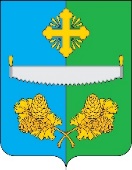 ГЛАВАСЕЛЬСКОГО ПОСЕЛЕНИЯ ТУНДРИНОСургутского муниципального районаХанты-Мансийского автономного округа-Югры  РАСПОРЯЖЕНИЕ                 О внесении изменений в распоряжение главы сельского поселения Тундрино от 13.10.2017 года № 22 «Об утверждении Правил внутреннего трудового распорядка в администрации сельского поселения Тундрино»В соответствии с Федеральным законом от 28.06.2021 № 220-ФЗ «О внесении изменений в Трудовой кодекс Российской Федерации»:1. Внести в приложение к распоряжению главы сельского поселения Тундрино от 13.10.2017 № 22 «Об утверждении Правил внутреннего трудового распорядка в администрации сельского поселения Тундрино» следующее изменение: 1.1. В подпункте 18.10 пункта 18 главы 4 слова «федерального государственного надзора» заменить словами «федерального государственного контроля (надзора)».2. Настоящее распоряжение обнародовать и разместить на официальном сайте муниципального образования сельского поселения Тундрино.3. Настоящее распоряжение вступает в силу после его обнародования.Глава сельского поселения Тундрино                                            В.В. Самсонов  от «14» февраля  2022 года                                                                                      № 2п. Высокий Мыс 